С 1.09.2021 вступают в силу изменения, внесенные в Федеральный закон от 29.12.2006 № 255-ФЗ «Об обязательном социальном страховании на случай временной нетрудоспособности и в связи с материнством».Согласно внесенным изменениям пособие по временной нетрудоспособности при необходимости осуществления ухода за больным ребенком выплачивается:в случае ухода за больным ребенком в возрасте до 8 лет - в размере 100%,среднего заработка;в случае ухода за больным ребенком в возрасте 8 лет и старше:а) при лечении ребенка в амбулаторных условиях - за первые 10 календарных дней в размере, определяемом в зависимости от продолжительности страхового стажа застрахованного лица, за последующие дни в размере 50% среднего заработка;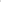 б) при лечении ребенка в стационарных условиях (в условиях дневного стационара) - в размере, определяемом в зависимости от продолжительности страхового стажа застрахованного лица.Согласно общему правилу размер пособия по временной нетрудоспособности зависит от продолжительности страхового стажа застрахованного лица.При наличии страхового стажа до 5 лет он составляет 60% среднего заработка, от 5 до 8 лет – 80%среднего заработка. Для тех, у кого страховой стаж 8 и более лет, он равен 100% среднего заработка,